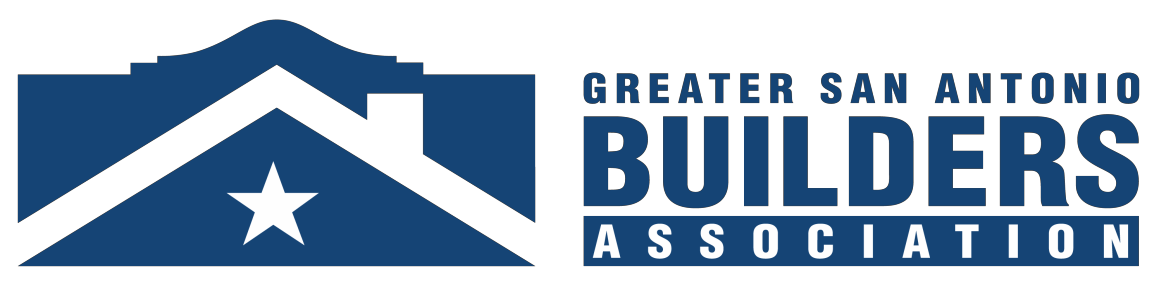 THE 2021 SPIRIT AWARDThe Spirit Award is presented to a Builder or Remodeler at the Holiday Gala & Installation, recognizing his or her professionalism when doing business with Associate Members.The final selection will come down to:	    What percentage of the subcontractor team members are GSABA members;Requirements for receiving the award are as follows:1.	Each nominee must submit a list of all subcontractors and suppliers with which they do business. The completed list must be received by GSABA no later than Monday, November 8, 2020 by 4:00 PM to Jennifer Starr, jstarr@sabuilders.com. Nominees not supplying complete information will be eliminated.2.	GSABA staff will verify the membership status of your subs and suppliers. You will earn one point for each member of your subcontractor team who is a current GSABA Associate member.3.	Scores in this category will be tabulated, weighted by the number of responses.4.	The Builder or Remodeler earning the highest number of points will be the Spirit Award winner announced at Holiday Gala & Installation on December 9, 2021.  5.	Return supplier list to Jennifer Starr at jstarr@sabuilders.com.Please Note: False information in the application will result in disqualification. Your list of Suppliers/ Subcontractors will remain confidential and will not be passed on to any builders or associates.2021 Spirit Award Subcontractor & Supplier ListBuilder Nominee:  	Phone:  	Email:  	(Please type and complete all areas.)Appliances Company: Contact Name: Contact Email:Architects/DesignersCompany: Contact Name: Contact Email:Audio/Theatre Company: Contact Name: Contact Email:Bank/Mortgage LenderCompany: Contact Name: Contact Email:Brick Supplier Company: Contact Name: Contact Email:Cabinets Company: Contact Name: Contact’s Email:Carpets Company: Contact Name: Contact’s Email:Countertops Company: Contact Name: Contact Email:Doors/Millwork Company: Contact Name: Contact Email:Electrical Company:Contact Name: Contact Email:Excavating/GradingCompany: Contact Name: Contact Email:Fences Company: Contact Name: Contact’s Email:Flooring Company: Contact Name: Contact’s Email:Foundation Company: Contact Name: Contacts Email:2021 Spirit Award Subcontractor & Supplier ListFraming Company: Contact Name: Contact’s Email:Glass, Mirrors Company: Contact Name: Contact’s Email:Gutters, DownspoutsCompany: Contact Name: Contact’s Email:HVAC Suppliers Company: Contact Name: Contact’s Email:Hardware Company: Contact Name: Contact’s Email:Insulation Company: Contact Name: Contact’s Email:Insurance Agent Company: Contact Name: Contact’s Email:Interior Decorators Company: Contact Name: Contact’s Email:Landscape Company: Contact Name: Contact’s Email:Lighting Fixtures Company: Contact Name: Contact’s Email:Lumber Company: Contact Name: Contact’s Email:Marble Company: Contact Name: Contact’s Email:Masonry Company: Contact Name: Contact’s Email:Paint Company: Contact Name: Contact’s Email:Pest Control ServicesCompany: Contact Name: Contact’s Email:Plumber/Plumbing FixturesCompany: Contact Name: Contact’s Email:Roofing Materials Company: Contact Name: Contact’s Email:Security Systems Company: Contact Name: Contact’s Email:Sheet Metal FabricatorsCompany: Contact Name:Contact’s Email:Sheet Rock Company: Contact Name: Contact’s Email:2021 Spirit Award Subcontractor & Supplier ListTile Company: Contact Name: Contact’s Email:Title Company Company: Contact Name: Contact’s Email:Wallcovering Company: Contact Name: Contact’s Email:Windows: Company:Contact Name: Contact’s Email:Other: Company: Contact Name: Contact’s Email:Other: Company: Contact Name: Contact’s Email: